Во исполнение муниципальной программы «Развитие образования муниципального образования муниципального района «Печора» (2014-2020) утвержденной постановлением администрации МР «Печора» от 24.12.2013 года   № 2516, в целях повышения эффективности реализации государственной молодежной политики в области физического развития, духовно-нравственного, патриотического воспитания и стимулирования участия молодежи в общественной жизни муниципального района1. Сектору молодежной политики администрации МР «Печора» (Фаюршин Р.З.) провести межрайонный спортивно-творческий фестиваль работающей молодежи «Печорские игрища - лето 2020» 15-16 августа 2020 года на территории МО МР «Печора».2. Утвердить Положение о проведении межрайонного спортивно-творческого фестиваля работающей молодежи «Печорские игрища – лето 2020» (приложение 1).3. Бюджетно-финансовому отделу (Рочева А.А.) проверить и    профинансировать смету расходов на организацию межрайонного спортивно-творческого фестиваля работающей молодежи «Печорские игрища – лето 2020» (приложение 2).4. Управлению культуры и туризма МР «Печора» (Потапова К.К.) обеспечить проведение межрайонного спортивно-творческого фестиваля работающей молодежи «Печорские игрища – лето 2020» на базе МАУ «Этнокультурный парк «Бызовая», согласно плана проведения, предоставить для организации мероприятия необходимое оборудование и снаряжение.   5. Сектору информационно-аналитической работы и общественных связей администрации МР «Печора» (Фетисовой О.И.) обеспечить анонсирование мероприятия.6. Настоящее распоряжение подлежит размещению на официальном сайте администрации МР «Печора».7. 	Контроль за исполнением распоряжения возложить на заместителя руководителя администрации Т.Л. Ускову.И.о. главы муниципального районаруководитель администрации                                                                    Р.И. ГрибановПриложение 1 к распоряжению администрации МР «Печора»                                                                      « 28 »  июля 2020 г. № 585-р     П О Л О Ж Е Н И Ео Межрайонном спортивно-творческом фестивале работающей молодежи «ПЕЧОРСКИЕ ИГРИЩА – ЛЕТО 2020»г. Печора, 15-16 августа 2020 годаУЧЕРЕДИТЕЛЬ ФЕСТИВАЛЯАдминистрация муниципального района «Печора»ОРГАНИЗАТОРЫ ФЕСТИВАЛЯ- Сектор молодежной политики администрации муниципального района «Печора»;- МАУ «Этнокультурный парк «Бызовая»;- Инициативная группа работающей молодежи.ЦЕЛЬ ФЕСТИВАЛЯЦелью спортивно-творческого фестиваля «Печорские игрища - лето 2020» (далее Фестиваль) является вовлечение работающей молодежи в активную позитивную общественную жизнь, развитие творческого, спортивного, интеллектуального потенциала и патриотическое воспитание. ЗАДАЧИ ФЕСТИВАЛЯ- Организация досуга работающей молодежи, популяризация активных видов семейного отдыха;- Активизация работы с работающей молодежью;- Пропаганда здорового и активного образа жизни;- Противодействие распространению экстремистских взглядов в молодежной среде через вовлечение работающей молодежи в общественную деятельность;- Поддержка деятельности молодежных спортивных и туристических клубов и объединений;- Создание условий для обмена опытом и взаимодействия организаторов общественной и спортивно-массовой работы на предприятиях, осуществляющих свою деятельность на территории муниципального района «Печора».МЕСТО И СРОКИ ПРОВЕДЕНИЯМесто и сроки проведения Фестиваля: - 15 и 16 августа 2020 года – территория МАУ «Этнокультурный парк «Бызовая».УЧАСТНИКИВ Фестивале принимают участие команды работающей молодежи, представляющие предприятия, организации, учреждения осуществляющие свою деятельность на территории Республики Коми, а также сборные команды  муниципальных образований Республики Коми. Возраст участников от 18 до 35 лет.Команды участвующие в конкурсных испытаниях - 8 человек (4 юноши, 4 девушки) и руководитель команды.УСЛОВИЯ  УЧАСТИЯДля участия в Фестивале необходимо в срок до 5 августа 2020 г. подать предварительную заявку на участие в сектор молодежной политики администрации МР «Печора» по адресу 169600, РК, г. Печора, ул. Ленинградская, д.15, каб.124 или по тел/факсу 8 (82142) 70770 доб.1210 или по электронной почте molodezhka@pechoraonline.ruИменная заявка по форме (приложение 1), заверенная руководителем организации, капитаном команды подается в организационный комитет Фестиваля по прибытии команды на место соревнований. Необходимо также иметь страховку на каждого участника команды на период проведения Фестиваля, а также справку об отсутствии контактов с инфекционными больными (справка об эпидокружении), действующая на день проведения мероприятия.ФИНАНСОВЫЕ  УСЛОВИЯРасходы по организации, проведению Фестиваля, питанию участников на территории МАУ «Этнокультурный парк «Бызовая», награждению победителей несут Организаторы. Расходы на страховку каждого участника несут командирующие организации. Организационный взнос за участие в Фестивале не предусматривается.  РУКОВОДСТВО ФЕСТИВАЛЕМОбщее руководство подготовкой и проведением Фестиваля осуществляет сектор молодежной политики администрации МР «Печора». Непосредственное проведение соревнований и конкурсов возлагается на организационный комитет Фестиваля, который утверждает Главную судейскую коллегию.КОНКУРСНЫЕ ВИДЫ И УСЛОВИЯ ПРОВЕДЕНИЯ ФЕСТИВАЛЯ	В рамках Фестиваля организуются и проводятся следующие конкурсные мероприятия: СПОРТ «Тайский футбол» - 3 юноши. Максимальная оценка 10 баллов, градация – 0,4.«Футбол без вратаря» - 4 девушки. Максимальная оценка 10 баллов, градация – 0,4.«Перетягивание каната» - 8 человек. Максимальная оценка 10 баллов, градация – 0,5. «Крестики-нолики» - 3 юноши. Максимальная оценка 10 баллов, градация – 0,4. «Взятие города» - 2 юноши, 4 девушки. Максимальная оценка 10 баллов, градация – 0,5.«Городки» - 3 девушки. Максимальная оценка 10 баллов, градация – 0,4.Мужская эстафета – 4 юноши. Максимальная оценка 12 баллов, градация 0,5.Женская эстафета – 4 девушки. Максимальная оценка 12 баллов, градация 0,5. «13 злобных оргов» - 8 человек. Максимальная оценка 12 баллов, градация – 0,5.ТУРИЗМКомандная туристическая техника - 8 человек. Максимальная оценка 12 баллов, градация – 0,5.ТВОРЧЕСТВОКонкурс «Танец» - 8 человек. Максимальная оценка 10 баллов, градация – 0,4.ИНТЕЛЛЕКТКапитанский конкурс – 1 человек. Максимальная оценка 10 баллов, градация – 0,5Условия и правила проведения конкурсных мероприятиях представлены в Приложении 2.Оргкомитет Фестиваля оставляет за собой право на внесение изменений (дополнений, исключений) в перечень конкурсных видов и правил мероприятий, за исключением предполагающих предварительную подготовку творческих соревнований. Все внесенные изменения будут своевременно доведены до капитанов команд до начала конкурсных мероприятий.Организаторы имеют право предварительного отсмотра и редактуры всех подготовленных творческих конкурсов презентаций и выступлений. ПОДВЕДЕНИЕ ИТОГОВ  И  НАГРАЖДЕНИЕОбщекомандные результаты подводятся по сумме мест-баллов, занятых (набранных) командой, за минусом штрафных балов. Команды, занявшие призовые места в отдельных видах программы и общем зачете, награждаются грамотами или вымпелами.В спортивных соревнованиях, баллы распределяются по следующему принципу, например, при максимальной оценке – 10 баллов и  градация – 0,4 балла:  1 место – 10 баллов; . – 9,6; . – 9,2; . – 8,8; и т.д.Штрафные баллы начисляются судьями соревнований и организационным комитетом за следующие нарушения режима проведения соревнований: - употребление нецензурной лексики на спортивных площадках (мат) – 1 балл;- нарушение порядка (режима) проведения фестиваля (опоздание команды, капитана на определенный вид соревнования, неявка команды, нарушение правил нахождения на спортивной площадке и т.п.) – 1 балл;- неуважительное отношение к команде соперника – 0,5 балла;- спор с судьей (неуважение к судье) – 1 балл;- курение на территории спортивных площадок – 1 балл;- появление в состоянии алкогольного опьянения или распитие алкогольной  продукции на территории спортивных площадок (в том числе болельщиков) – удаление с соревнований без права участия в них в последующих играх.	Перечень нарушений не является исчерпывающим. Организаторы оставляют за собой право внесения дополнений в указанный список. КОНТАКТЫСектор молодежной политики администрации МР «Печора» - 8(82142)70770 доб. 1210, 89125442411 -  Фаюршин Руслан Загитович._______________________________________________________________________Приложение 1к положению о проведении Фестиваля ЗАЯВКАна участие в межрайонном спортивно-творческом фестивале работающей молодежи «Печорские игрища – лето 2020», г. Печора, 15-16 августа 2020 годаот __________________________________________________________________(полное наименование учреждения, предприятия или команды)Всего допущено к соревнованиям ________человекРуководитель команды_________________________________________________(Ф.И.О. полностью )_________________	      			                     _______________________Дата								             подписьРуководитель предприятия (учреждения)____________________________________                              (Ф.И.О. полностью )__________________	      			                     _______________________Дата								             подпись, печать*Примечание. Каждый участник команды должен иметь при себе документ, удостоверяющий личность.** 9-10 резервные игроки (на случай невозможности выехать кого-либо из основного состава). Приложение 2к положению о проведении Фестиваля«ТАЙСКИЙ ФУТБОЛ»Тайский футбол – это спорт, где играют две команды каждая из трех игроков на площадке, разделенной сеткой.    Участвуют 3 юноши (в поле), в ходе игры возможны 2 замены полевого игрока, замена производится при паузе в игре перед подачей мяча в игру.   Цель игры – направить мяч над сеткой, чтобы он приземлился на площадке соперника, и предотвратить такую же попытку соперника.Игровая площадка представляет собой прямоугольник размерами ≈16 х 8 м. Сетка в туго натянутом состоянии расположена вертикально над центральной осью площадки на высоте ≈1,7 мКоманде предоставлено три удара для возращения мяча.Мяч вводится в игру подачей: подающий игрок ударом направляет мяч через сетку сопернику. При попадании на площадку соперника, мяч может один раз коснутся земли, после чего должен находится в воздухе и быть переправлен на сторону соперника над сеткой. Игрок команды имеет право нанести несколько ударов по мячу, если он находится в воздухе после его приема с подачи.  Мяч может касаться любой части тела, кроме рук. Розыгрыш продолжается до приземления мяча на игровой площадке (повторного), выхода мяча «за» или ошибки команды при возвращении мяча.В тайском футболе выигрывающая розыгрыш команда получает очко (Система "Розыгрыш–Очко"). Когда принимающая команда выигрывает розыгрыш, она получает очко и право продолжать подавать. При каждом выигранном очке подача передается команде, которая выиграла очко, при этом происходит смена подающего. Победителем матча является команда, которая выигрывает две партии.При равном счете партий 1-1, решающая (третья) партия играется до 11 очков и минимального преимущества в 2 очка.Партию (за исключением решающей третьей партии) выигрывает команда, которая первой набирает 11 очков, имея преимущество, как минимум, два очка. В случае равного счета 11-11, игра продолжается до достижения преимущества в два очка (12-10, 13-11 и т. д.).В момент удара по мячу подающим игроком каждая команда должна находиться в пределах своей площадки (исключая подающего).Игроки свободны в выборе своих позиций. Установленных позиций на площадке НЕТ.Нарушение порядка подачи наказывается проигрышем розыгрыша. Нарушение порядка подачи происходит, если подача выполнена не в соответствии с порядком подачи, т.е. подача подана с территории площадки.Розыгрыш мяча начинается со свистком судьи. Однако мяч находится в игре с момента удара по мячу при выполнении подачи.Розыгрыш мяча заканчивается со свистком судьи. Однако если свисток звучит вследствие ошибки, произошедшей в игре, мяч находится вне игры с момента совершения ошибки Мяч считается «в площадке», когда он касается поверхности игровой площадки, включая ограничительные линии.Мяч считается «за», когда он:•	падает на поверхность полностью за пределами ограничительных линий (не касаясь их);•	касается предмета за пределами площадки или не участвующего в игре человека;Любое игровое действие, противоречащее Правилам, является игровой ошибкой.Следствием ошибки всегда является наказание: соперник команды, совершившей ошибку, выигрывает розыгрыш.В пределах игрового поля игроку не разрешается использовать поддержку партнера по команде или любую конструкцию/предмет, чтобы дотянуться до мяча. Однако игрок, который находится на грани совершения ошибки (касание сетки или помеха сопернику и т.д.) может быть остановлен или удержан партнером.Мяч может соприкасаться с различными частями тела, только если эти соприкосновения одновременные.Ошибки при игре с мячом:•	ЧЕТЫРЕ УДАРА: команда касается мяча четыре раза, прежде чем вернуть его •	УДАР ПРИ ПОДДЕРЖКЕ: в пределах игрового поля игрок использует поддержку партнера по команде или любую конструкцию /предмет для того, чтобы дотянуться до мяча •	ЗАДЕРЖКА МЯЧА: игрок совершает не удар по мячу Мяч, посланный на площадку соперника, должен пройти над сеткой. Мяч, который пересек вертикальную плоскость сетки в свободную зону соперника полностью или частично за пределами площади перехода, может быть возвращен без превышения количества ударов команды при условии, что возвращаемый мяч снова пересекает вертикальную плоскость сетки за пределами или частично за пределами площади перехода на той же стороне площадки.Мяч считается «за», когда он полностью пересекает под сеткой нижнюю площадь плоскости сетки.Игрок, тем не менее, может войти на площадку соперника, чтобы сыграть мяч прежде, чем он полностью пересечет нижнюю площадь или пройдет за пределами площади перехода	При переходе через сетку мяч может касаться сетки.Мяч, ударившийся в сетку, может быть оставлен в игре без превышения лимита трех ударов команды.Каждая команда должна играть в пределах собственной площадки и собственного игрового пространства. Тем не менее, мяч может быть возвращен из-за пределов свободной зоны.После атакующего удара игроку разрешается переносить ногу или голову по другую сторону сетки при условии, что его/ее контакт с мячом состоялся в пределах собственного игрового пространства.Контакт игрока с сеткой не является ошибкой, за исключением, когда он происходит во время игрового действия с мячом или он мешает игре. Случайный контакт волос с сеткой ни при каком случае не является ошибкой.Некоторые игровые действия с мячом могут включать действия, в которых игроки фактически не касаются мяча.После первой подачи в партии подающий игрок определяется следующим образом:а)	если подающая команда выигрывает розыгрыш, тот игрок, который подавал, подает вновь;б)	когда принимающая команда выигрывает розыгрыш, она получает право подавать и игрок, который не подавал в предыдущий раз, должен подавать.Подающий игрок может свободно передвигаться в пределах зоны подачи. В момент подачи подающий не должен касаться ни площадки (включая лицевую линию). Его нога не должна проникать под линию. После удара подающий может заступать за пределы зоны подачи, и на площадку.Подающий должен ударить по мячу в течение пяти секунд после того, как первый судья свистком разрешает подачу.Подача, выполненная до свистка судьи, отменяется и повторяется.Удар по мячу должен быть нанесен ногой, после того, как мяч будет установлен на земле (снегу) в не подвижном состоянии.Дополнительная попытка подачи не разрешается.Следующие ошибки подающего приводят к переходу подачи к сопернику. Если подающий:•	нарушает порядок подачи;•	не выполняет подачу правильно.После того, как удар по мячу выполнен правильно, подача становится ошибочной, если мяч:•	касается игрока подающей команды или не пересекает вертикальную плоскость сетки,•	выходит «за».Все действия, в результате которых мяч направляется на сторону соперника, исключая подачу и блокирование, считаются атакующими ударами.Атакующий удар является выполненным, т.е. завершившимся, в тот момент, когда мяч полностью пересекает вертикальную плоскость сетки или его касается блокирующий.Любой игрок может выполнять атакующий удар на любой высоте при условии, что его/ее контакт с мячом осуществляется в пределах собственного игрового пространства .Неправильное действие команды, которое затягивает возобновление игры, является задержкой, среди прочих, к числу таких действий относятся:•	продолжение тайм-аута после указания возобновить игру;•	повторение неправильного запроса в той же партии;•	затягивание игры (в нормальных игровых условиях время между окончанием розыгрыша и свистком для подачи должно быть максимум 12 секунд).Первая задержка, совершенная командой в партии, влечет наложение санкции ПРЕДУПРЕЖДЕНИЕ ЗА ЗАДЕРЖКУ.Вторая и последующие задержки любого типа в той же партии, совершенные той же командой, являются нарушением и влекут наложение санкции ЗАМЕЧАНИЕ ЗА ЗАДЕРЖКУ: проигрыш розыгрыша.После каждых набранных командами 11 очков команды меняются сторонами площадки.«ФУТБОЛ БЕЗ ВРАТАРЯ»В игре принимают участие 2 команды по 4 девушки. Нельзя начинать матч, если в одной из команд на площадке менее 3-х игроков. Также если после удалений одна из сторон имеет менее 3-х игроков, то игра прекращается. В этой ситуации команда с меньшим количеством игроков считается проигравшей. Удаленный игрок не может заменить одного из играющих!Игра идет 2 тайма по 3 минуты. Если мяч покидает поле, происходят нарушения или иные задержки, время останавливается и продолжается только после сигнала судьи.Если по итогам двух таймов зафиксирована ничья, то назначается дополнительное время – 2 минуты. Если после дополнительного времени снова зафиксирована ничья, то назначается серия пенальти. Пенальти производится с расстояния ≈6 метров.Во время матча участникам запрещается иметь посторонние предметы (цепочки, браслеты, серьги, кольца…), которыми можно каким-либо образом навредить своему организму или организму противника.Считается нарушением правил:- Проведение «подкатов», если участник проводит «подкат» и во время «скольжения» вступает в контакт с оппонентом, у которого был мяч и задевает его;- Игра рукой;- Спор с судьей;- Нецензурные выражения;- Оскорбление участников команд, в том числе болельщиками.За каждое нарушение правил, по решению судьи, участник может быть удален с поля на 1 минуту, либо до конца тайма (но не более 1 минуты).«ПЕРЕТЯГИВАНИЕ КАНАТА»По сигналу судьи каждая команда начинает тянуть канат, старясь или чтобы отметка ближайшая к соперникам пересекла черту на земле (то есть пытаясь перетянуть канат на 4 метра), или чтобы противоположная команда заработала фол, который засчитывается если кто-либо из команды нарушит правила.Во время поведения соревнований запрещается:- пересекать боковые ограничительные линии на площадке участникам и зрителям;- участники команд должны оставаться на ногах во время перетягивания;- замена игроков после начала поединка.Перед поединком капитаны команд бросают монету для определения сторон. Предусматривается перерыв для отдыха между схватками. «КРЕСТИКИ-НОЛИКИ»Условия проведения: играют 2 команды по 3 человека (юноши).Игровое поле представляет собой классическую квадратное поле 3 на 3 клетки бо́льшего размера. Стартовая линия для начала хода находится на расстоянии 5-ти метров от игрового поля. Одна команда играет «крестиками» (А1 - А2 - А3), вторая — «ноликами» (Б1 - Б2 - Б3). Игроки по очереди ставят на свободные клетки поля 3х3 знаки (один всегда «крестики», другой всегда «нолики»). Первая команда, выстроившая в ряд 3 своих фигуры по вертикали, горизонтали или диагонали, выигрывает. Первый ход делает игрок, ставящий «крестики» (А1).Первый ход первой партии команды разыгрывают по жеребьевке.Вторую партию начинает команда, которая начинала второй. Первым начинает игрок Б2.Третью партию начинает команда, которая начинала игру. Первым в этой партии начинает игрок А3.Побеждает команда, которая одержала победу в 2-х партиях из 3-х.Игроки имеют право:- ставить на свободные клетки свои фигуры (крестики или нолики);- в случае отсутствия фигуры в руках имеют право переставлять свои фигуры на свободные клетки в пределах игрового поля.«ВЗЯТИЕ ГОРОДА»Условия проведения: играют две команды по 4 человека.Игровая площадка – круг радиусом ≈5 метров, в центре которого расположен куб («город»).Игровой снаряд: 1 волейбольный мяч.Правила игры: Играют две команды: одна – команда защиты (2 участника), другая – нападения (4 участника). Город представляет собой металлическую кубическую конструкцию и находится в центре круга. Команда защиты находится внутри круга и «охраняет» ворота города, команда нападения находится за пределами круга и пытается забить мяч в ворота города. Попавший в ворота города мяч приносит команде нападения гол. Защитникам города запрещается выбивать мяч, заходить в город. Время розыгрыша – 2 минуты. Затем команды меняются местами. В игре выигрывает команда, забившая наибольшее число голов. В случае равного игрового счета за 4 минуты игры, назначаются дополнительные игры длительностью по 1 минуте.    Не засчитываются голы в случае попадания мяча от земли, через верхнюю поверхность города, в случае если совершивший бросок или другой из игроков нападающей команды находился в кругу города.
«ГОРОДКИ»Игровое поле представляет собой площадку, длиной 5 метров и шириной 1,5 метра. Игровое поле состоит из линии «кона» и квадрата, со стороной 75 см. расстояние от линии «кона» до передней стороны квадрата равно 2,5 м. Для игры в городки необходимы: биты деревянные – 2 штуки, длиной 60 см. и диаметром  до 6 см.,  городки («рюхи») деревянные – 5 штук, длиной 20 см. и диаметром до 6 см.Принимают участие по 4 девушки от команды. Команды начинают выбивать городошные фигуры по очереди согласно жеребьевке. Каждая участница выбивает городошную фигуру одной битой. Первую фигуру начинает выбивать участница одной команды. Вторую фигуру начинает выбивать участница другой команды, независимо от того, кто выбивала последней. Третью фигуру начинает выбивать любая участница первой команды. Городошные фигуры ставятся на переднюю линию квадрата судьей. Фигур всего три, это: «колодец», артиллерия» и «пулеметное гнездо».Задача команды: выбить большее количество «рюх» из квадрата, чем соперник. За каждую выбитую из квадрата «рюху» команда получает одно очко. После разбития любой фигуры, «рюхи», касающиеся одной из боковых или задней линий ставятся судьей на «попа» (вертикально) в месте касания линии. «Рюха», вылетевшая из квадрата, и закатившаяся обратно, считается выбившейся и команда, получает за нее одно очко. Все очки, набранные за выбивание трех городошных фигур (15 «рюх») командами, суммируются, и выводится окончательный итог игры.«МУЖСКАЯ СИЛОВАЯ ЭСТАФЕТА»Мужская силовая эстафета представляет собой несколько последовательных заданий. В эстафете участвуют 4 юноши. Каждый игрок команды пробегает определенный этап эстафеты. После завершения дистанции игрок передает эстафету следующему игроку. Команды, участвующие в эстафете, распределяются по местам согласно суммарному времени прохождения дистанции всех игроков, начиная с наименьшего времени. В случае одинакового времени прохождения команды делят занимаемые места.«ЖЕНСКАЯ ЭСТАФЕТА»Женская эстафета представляет собой несколько последовательных заданий. В эстафете участвуют 4 девушки. Каждый игрок команды пробегает определенную дистанцию с заданиями. После завершения дистанции игрок передает эстафету следующему игроку. Команды, участвующие в эстафете, распределяются по местам согласно суммарному времени прохождения дистанции всех игроков, начиная с наименьшего времени. В случае одинакового времени прохождения команды делят занимаемые места.«13 ЗЛОБНЫХ  ОРГОВ»Небольшая аннотация: орги – это члены организационного комитета, их число, может варьироваться, а их установки и настроение отражены в эпитете - «злобные».Игровая площадка: игра проводится на территории принимающей фестиваль, ее границы оговариваются перед началом игры. «Злобные орги» могут располагаться по всей территории, исключая помещения.Участники: в игре принимают участие команды по 8 человек.Правила игры: Команды ищут на территории свободных оргов. Подошедшая к свободному оргу команда выполняет задание, команда либо справляется и получает баллы, либо не справляется. В случае неудачи команда получает 0 баллов. Задача команды найти максимальное количество свободных оргов и выполнить максимальное количество заданий, набрав наибольшее количество баллов. Игра оканчивается к конкретному времени. В случае если команда не успевает к указанному времени закончить выполнение задания, она может или отказаться от выполнения, потеряв некоторое количество баллов, либо рискует не успеть на финиш вовремя и вообще выбыть из соревнования.КОМАНДНАЯ ТУРТЕХНИКАУчастники: участвует вся команда в составе 8 человек.Условия проведения: Соревнования проводятся на полосе препятствий и могут  включать  следующие этапы: разжигание костра, переправа, параллельные веревки, кочки, бабочка, переноска пострадавшего, лабиринт и др.Результат определяется по наименьшему суммарному времени, затраченному командой на выполнение всех этапов полосы препятствий. Ознакомление с системой штрафов на первой судейской.КАПИТАНСКИЙ КОНКУРСВ конкурсе принимает участие капитан команды. Конкурс представляет из себя ряд испытаний на силу, интеллект, лидерские качества, умение работать с командой и в команде. Конкурс проходит одновременно с капитанами команд соперников. Конкурс может проходить в течении 2-х игровых дней, по свободному расписанию, по мере занятости капитанов и судей в участии в других игровых видов.ТВОРЧЕСКИЙ КОНКУРС «ТАНЕЦ»Представляет собой сценическое выступление команды, в ходе которого команда должна, в формате одной музыкальной композиции продемонстрировать подготовленный танец. Выбор музыкальных композиций будет производиться посредством жеребьевки. Обязательно участие всех членов команды! Высоко ценится индивидуальный образ команды, хореографические элементы, артистическое мастерство, пластичность, доброжелательность по отношению к соперникам, судья и организаторам. Допускается использование в ходе исполнения танца сценических костюмов и образов.Приложение 2к распоряжению администрации МР «Печора»                                                                      « 28 »  июля 2020 г. № 585-р     Смета расходов на организацию и проведениемежрайонного спортивно-творческого фестиваля «Печорские игрища – лето 2020»                                                                                      _________________Фаюршин Р.З.попопопоАДМИНИСТРАЦИЯМУНИЦИПАЛЬНОГО РАЙОНА« ПЕЧОРА »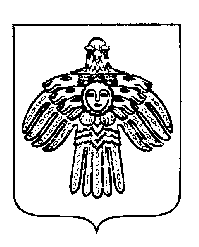 «ПЕЧОРА »  МУНИЦИПАЛЬНÖЙ РАЙОНСААДМИНИСТРАЦИЯ РАСПОРЯЖЕНИЕТШÖКТÖМРАСПОРЯЖЕНИЕТШÖКТÖМРАСПОРЯЖЕНИЕТШÖКТÖМ« 28 »   июля  2020 г.г. Печора,  Республика Коми	         №  585-р       О проведении межрайонного спортивно-творческого фестиваля работающей молодежи  «Печорские игрища - лето 2020»№ п/пФИОДатарожденияСогласен с тем, что сам несу ответственность за свое здоровье (подпись участника)С правилами поведения и пребывания на территории проведения Фестиваля, с требованиями техники безопасности и противопожарной безопасности ознакомлен(подпись участника)Вид расходовРасчетСумма, руб.Статья расходов1234Кубок за 1 место4000,00 х 1 шт.4000,00349Кубок за 2 место3500,00 х 1 шт3500,00349Кубок за 3 место3100,00 х 1 шт3100,00349Вымпел А578,00 х 12 шт.936,00349Вымпел А645,00 х 24 шт1080,00349Дипломы 122,00 х 12 шт.1464,00349Проживание иногородних команд350,00 х 40 чел. 14000,00 226Аренда ЭП «Бызовая»2000,00 х 20 часов400002261408054000349226ИтогоИтого68080